危険性又は有害性の特定標準モデル元請確認欄作 業 名開削作業使用設備・機械・仮設電気・移動式クレーン・トラッククレーン・油圧ショベル（バックホウ）・ブルドーザ・タイヤローラ・マカダムローラ施工会社名使用工具・機器・ベルトコンベア・水中ポンプ・分電盤・溶接機工　法　等安全設備・保護具・保護帽・保護手袋・溶接用手袋・安全帯・安全靴・安全ネット・昇降階段工　事　名使用資材・鋼矢板・切梁・腹起し・覆工板・配水管作業期間令和　　年　　月　　日 ～ 令和　　年　　月　　日作業に必要な資格と配置予定者・移動式クレーン運転士：　　　　　　　　　　　　　・車両系建設機械（整地・運搬・積込み用及び掘削用）・地山の掘削作業主任者：　　　　　　　　　　　　　　運転技能講習修了者：・土止め支保工作業主任者：　　　　　　　　　　　　・玉掛け技能講習修了者：・型わく支保工の組立て等作業主任者：　　　　　　　・車両系建設機械（解体用）運転技能講習修了者：・ガス溶接技能講習修了者：　　　　　　　　　　　　・大型自動車運転免許者：・小型移動式クレーン運転技能講習修了者：担当職長名作業に必要な資格と配置予定者・移動式クレーン運転士：　　　　　　　　　　　　　・車両系建設機械（整地・運搬・積込み用及び掘削用）・地山の掘削作業主任者：　　　　　　　　　　　　　　運転技能講習修了者：・土止め支保工作業主任者：　　　　　　　　　　　　・玉掛け技能講習修了者：・型わく支保工の組立て等作業主任者：　　　　　　　・車両系建設機械（解体用）運転技能講習修了者：・ガス溶接技能講習修了者：　　　　　　　　　　　　・大型自動車運転免許者：・小型移動式クレーン運転技能講習修了者：作成年月日令和　　年　　月　　日作成施工会社・関係者周知記録（サイン）令和　　年　　月　　日改訂年月日令和　　年　　月　　日改訂施工会社・関係者周知記録（サイン）令和　　年　　月　　日作成責任者打合せ事項確認事項等評価危険有害要因の評価基準危険度６抜本的な対応が必要５５即座に対策が必要４４何らかの対策が必要３３現時点で対策の必要なし２２極めて小さい（受け入れ可能）１安全対策の評価効　果実現性効　果実現性大中小安全対策の評価効　果実現性効　果実現性大中小安全対策の評価効　果実現性効　果実現性３２１安全対策の評価困　難３６５４安全対策の評価努力すれば可能２５４３安全対策の評価可　能１４３２評価危険有害要因の評価基準危険度６極めて大きい（受け入れ不可能）５５かなり大きい（受け入れ不可能）４４中程度（受け入れ可能）３３小さい(許容範囲内)２２極めて小さい（受け入れ可能）１危険の見積り重大性可能性重大性可能性極めて重大(死亡・障害)重　大大けが(休業４日以上)軽微打撲・切傷(休業３日以下)危険の見積り重大性可能性重大性可能性極めて重大(死亡・障害)重　大大けが(休業４日以上)軽微打撲・切傷(休業３日以下)危険の見積り重大性可能性重大性可能性３２１危険の見積り発生の確率は高い（半年に１回程度）３６５４危険の見積り時々発生する（２～３年に１回程度）２５４３危険の見積り発生の確率は低い（５年以上に１回程度）１４３２作業工程作業の順序危険性又は有害性の特定危険の見積り危険の見積り危険の見積り危険の見積りリスク低減措置危険性又は有害性に接する人安全対策の評価安全対策の評価安全対策の評価安全対策の評価備　　　考作業工程作業の順序危険性又は有害性の特定可能性重大性評　価危険度リスク低減措置危険性又は有害性に接する人実効性効　果評　価危険度備　　　考１　準備（続く）１）作業開始前の安全ミーティング安全帯の使用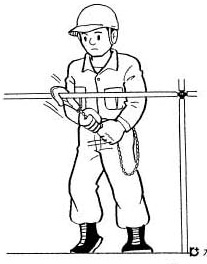 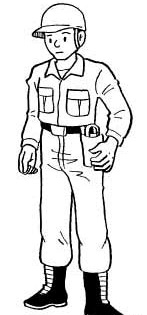 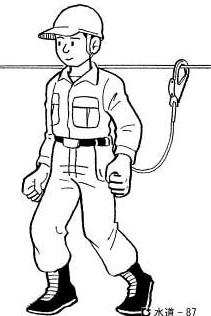 １　準備（続く）①　安全帯の使用・足場から墜落・墜落のおそれのある高所作業は安全帯を使用する作業者安全帯の使用１　準備（続く）①　安全帯の使用・安全帯のロープが引っかかり転倒・未使用時のフック、ロープは適切に収納する作業者安全帯の使用１　準備（続く）①　安全帯の使用・安全帯の不良、欠損・安全帯試行ゲート等で作業開始前に安全帯を点検する作業者安全帯の使用１　準備（続く）②　玉掛け作業・玉掛けワイヤロープの切断・作業開始前に玉掛けワイヤロープを点検し、重量にあった玉掛けワイヤロープを使用する玉掛け者安全帯の使用１　準備（続く）②　玉掛け作業・つり荷が振れて接触・クレーンのフックはつり荷の真上に置く合図者安全帯の使用１　準備（続く）②　玉掛け作業・玉掛けワイヤロープからつり荷が抜けて落下・つり荷を堅固に固定し、つり荷に合った玉掛け用具を使用する玉掛け者安全帯の使用１　準備（続く）玉掛け作業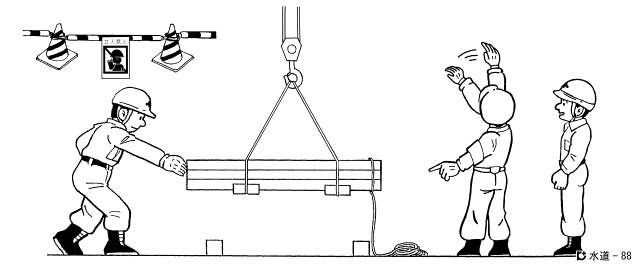 玉掛け作業玉掛け作業玉掛け作業玉掛け作業玉掛け作業玉掛け作業玉掛け作業玉掛け作業玉掛け作業玉掛け作業玉掛け作業安全帯の使用作業工程作業の順序危険性又は有害性の特定危険の見積り危険の見積り危険の見積り危険の見積りリスク低減措置危険性又は有害性に接する人安全対策の評価安全対策の評価安全対策の評価安全対策の評価備　　　考作業工程作業の順序危険性又は有害性の特定可能性重大性評　価危険度リスク低減措置危険性又は有害性に接する人実効性効　果評　価危険度備　　　考（続き）（続く）③　積載型トラッククレーン作業・トラッククレーンの転倒・アウトリガーの完全張出しをするオペレーター（続き）（続く）③　積載型トラッククレーン作業・つり荷が振れて接触・立入禁止措置を実施し、介錯ロープを使用する玉掛け者（続き）（続く）積載型トラッククレーン作業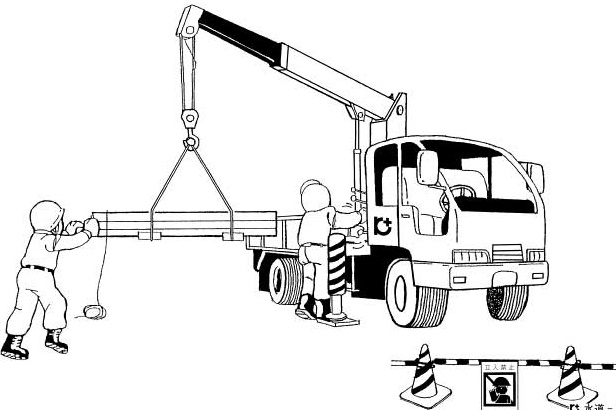 積載型トラッククレーン作業積載型トラッククレーン作業積載型トラッククレーン作業積載型トラッククレーン作業積載型トラッククレーン作業積載型トラッククレーン作業積載型トラッククレーン作業積載型トラッククレーン作業積載型トラッククレーン作業積載型トラッククレーン作業積載型トラッククレーン作業（続き）（続く）④　移動式クレーン作業・トラッククレーンの転倒・つり荷、作業方法に適したクレーンを使用する職長（続き）（続く）④　移動式クレーン作業・合図の不徹底・合図方法を統一し、合図者を配置する職長（続き）（続く）④　移動式クレーン作業・つり荷の落下・適切な玉掛け方法を行い、作業半径内を立入禁止措置にする玉掛け者（続き）（続く）移動式クレーン作業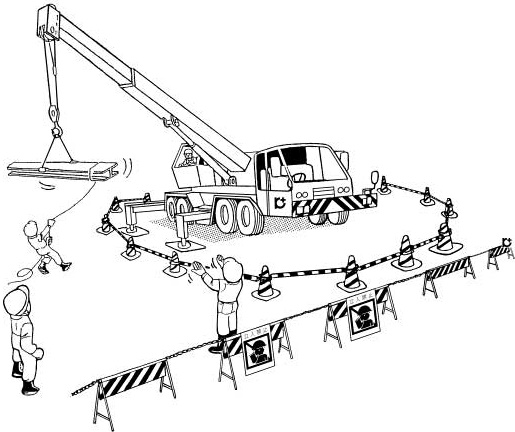 移動式クレーン作業移動式クレーン作業移動式クレーン作業移動式クレーン作業移動式クレーン作業移動式クレーン作業移動式クレーン作業移動式クレーン作業移動式クレーン作業移動式クレーン作業移動式クレーン作業作業工程作業の順序危険性又は有害性の特定危険の見積り危険の見積り危険の見積り危険の見積りリスク低減措置危険性又は有害性に接する人安全対策の評価安全対策の評価安全対策の評価安全対策の評価備　　　考作業工程作業の順序危険性又は有害性の特定可能性重大性評　価危険度リスク低減措置危険性又は有害性に接する人実効性効　果評　価危険度備　　　考（続き）⑤　ガス溶接溶断作業・切断の火花が目に入る・保護具（メガネ）を着用する作業者ガス溶接溶断作業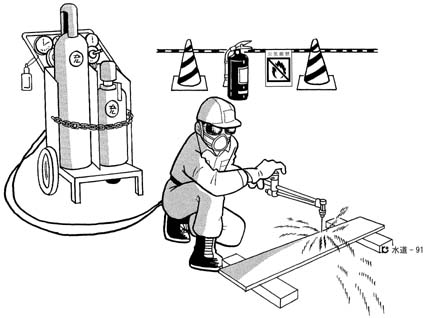 （続き）⑤　ガス溶接溶断作業・火花で火災がおこる・作業開始前に作業場所を整理整頓し、可燃物を片付ける作業者ガス溶接溶断作業（続き）⑤　ガス溶接溶断作業・ボンベに火が入る・ボンベには逆火防止装置を付ける作業者ガス溶接溶断作業（続き）⑥　交通誘導作業・一般車両に接触（誘導者）・保安施設の内側で、適切な位置により誘導する誘導者ガス溶接溶断作業（続き）⑥　交通誘導作業・工事車両に接触（一般通行人）・信号に従い、一般通行人優先で誘導する誘導者ガス溶接溶断作業（続き）⑥　交通誘導作業・一般車両と工事車両の接触・信号に従い、一般車両優先で誘導する誘導者ガス溶接溶断作業（続き）交通誘導作業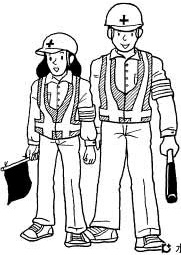 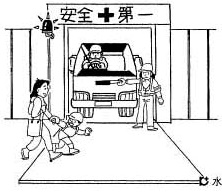 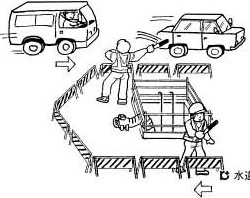 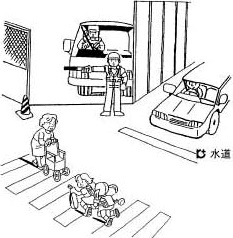 交通誘導作業交通誘導作業交通誘導作業交通誘導作業交通誘導作業交通誘導作業交通誘導作業交通誘導作業交通誘導作業交通誘導作業交通誘導作業ガス溶接溶断作業２　舗装撤去（続く）１）作業帯の設置・一般車両の突っ込み・誘導者を配置し、適切に車両の誘導をする職長ガス溶接溶断作業２　舗装撤去（続く）１）作業帯の設置・一般車両との接触・許可条件並びに安全作業に適した作業帯を設置する職長ガス溶接溶断作業２　舗装撤去（続く）作業帯の設置作業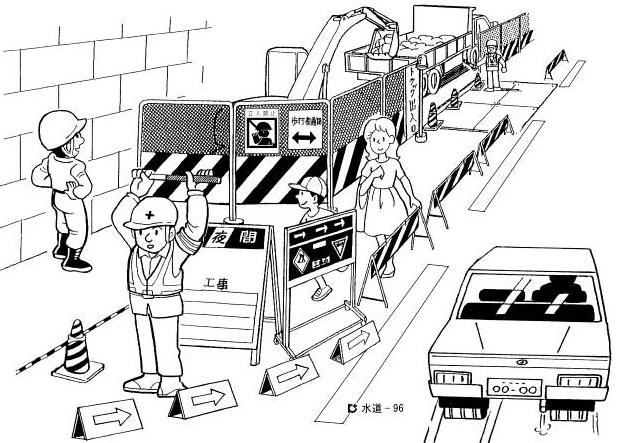 作業帯の設置作業作業帯の設置作業作業帯の設置作業作業帯の設置作業作業帯の設置作業作業帯の設置作業作業帯の設置作業作業帯の設置作業作業帯の設置作業作業帯の設置作業作業帯の設置作業ガス溶接溶断作業作業工程作業の順序危険性又は有害性の特定危険の見積り危険の見積り危険の見積り危険の見積りリスク低減措置危険性又は有害性に接する人安全対策の評価安全対策の評価安全対策の評価安全対策の評価備　　　考作業工程作業の順序危険性又は有害性の特定可能性重大性評　価危険度リスク低減措置危険性又は有害性に接する人実効性効　果評　価危険度備　　　考（続き）２）カッター作業・カッターの刃による切り傷・作業開始前に機械の安全装置を点検をする職長舗装カッター作業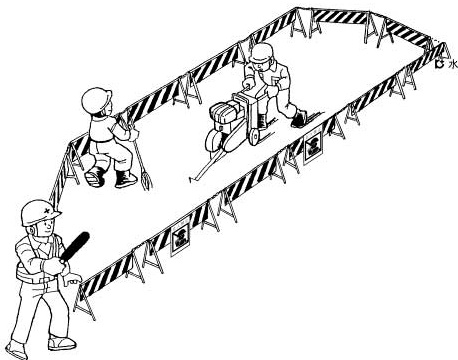 舗装版撤去作業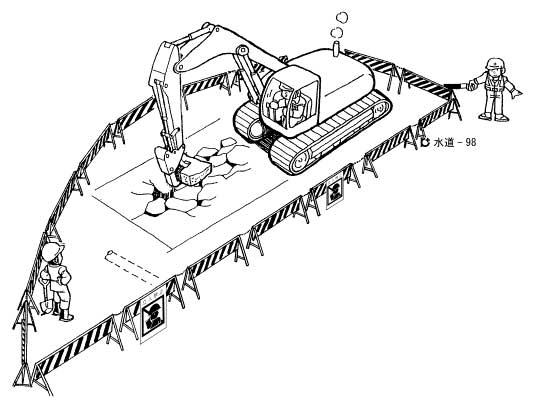 （続き）２）カッター作業・騒音による作業者の注意散漫・防音バキューム付カッターを使用する職長舗装カッター作業舗装版撤去作業（続き）３）舗装版撤去・建設機械に激突され・作業半径内への立入禁止措置をする職長舗装カッター作業舗装版撤去作業（続き）３）舗装版撤去・舗装破片の飛散による負傷・保護具（メガネ、マスク）を着用する職長舗装カッター作業舗装版撤去作業３　地山掘削（続く）１）鋼矢板打設・鋼矢板が倒れ激突され・オペレーターと作業者の合図を確認、周知する職長舗装カッター作業舗装版撤去作業３　地山掘削（続く）１）鋼矢板打設・玉掛けワイヤロープ切断による鋼矢板の落下・作業開始前の玉掛けワイヤロープの点検を確実にする玉掛け者舗装カッター作業舗装版撤去作業３　地山掘削（続く）１）鋼矢板打設・仮置き鋼矢板の荷崩れ・安定した仮置き高さ（枚数）を決め管理する職長舗装カッター作業舗装版撤去作業３　地山掘削（続く）１）鋼矢板打設・軽量鋼矢板が曲がって激突され・無理な圧入は中止して、振動による打設に変更する職長舗装カッター作業舗装版撤去作業３　地山掘削（続く）鋼矢板打設作業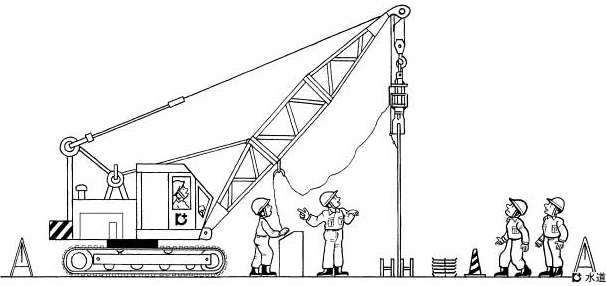 鋼矢板打設作業鋼矢板打設作業鋼矢板打設作業鋼矢板打設作業鋼矢板打設作業鋼矢板打設作業鋼矢板打設作業鋼矢板打設作業鋼矢板打設作業鋼矢板打設作業鋼矢板打設作業舗装カッター作業舗装版撤去作業３　地山掘削（続く）２）地山掘削・掘削箇所への墜落・開口部に墜落防止柵を設ける作業主任者舗装カッター作業舗装版撤去作業３　地山掘削（続く）２）地山掘削・土砂崩壊による生き埋め・掘削面の高さ管理及び安定勾配の確保をする作業主任者舗装カッター作業舗装版撤去作業３　地山掘削（続く）２）地山掘削・油圧ショベル（バックホウ）に接触・作業半径内への立入禁止措置をする作業主任者舗装カッター作業舗装版撤去作業３　地山掘削（続く）２）地山掘削・埋設物の破損・埋設物の表示及び防護をする。また必要により管理者の立会いを求める職長舗装カッター作業舗装版撤去作業３　地山掘削（続く）２）地山掘削・浮石の落下・作業開始前に地山点検し、浮石を除去する作業主任者舗装カッター作業舗装版撤去作業作業工程作業の順序危険性又は有害性の特定危険の見積り危険の見積り危険の見積り危険の見積りリスク低減措置危険性又は有害性に接する人安全対策の評価安全対策の評価安全対策の評価安全対策の評価備　　　考作業工程作業の順序危険性又は有害性の特定可能性重大性評　価危険度リスク低減措置危険性又は有害性に接する人実効性効　果評　価危険度備　　　考（続き）（続く）車両系建設機械作業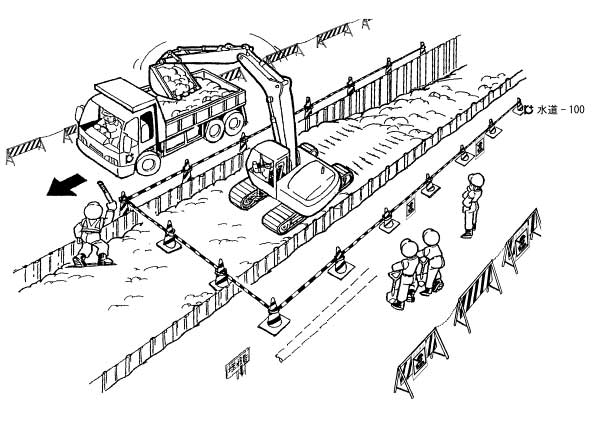 車両系建設機械作業車両系建設機械作業車両系建設機械作業車両系建設機械作業車両系建設機械作業車両系建設機械作業車両系建設機械作業車両系建設機械作業車両系建設機械作業車両系建設機械作業車両系建設機械作業（続き）（続く）３）切梁・腹起し取付け・移動式クレーンで資材運搬時の材料の落下・作業区域内への立入禁止措置をする作業主任者（続き）（続く）３）切梁・腹起し取付け・鋼材が振れて激突され・合図の確認をし、介錯ロープを使用する作業者（続き）（続く）３）切梁・腹起し取付け・切梁・腹起しの落下・くさび等で切梁・腹起しを固定する作業者（続き）（続く）３）切梁・腹起し取付け・作業足場より墜落・足場を堅固にし、安全帯を使用させる作業主任者（続き）（続く）切梁・腹起し取付け作業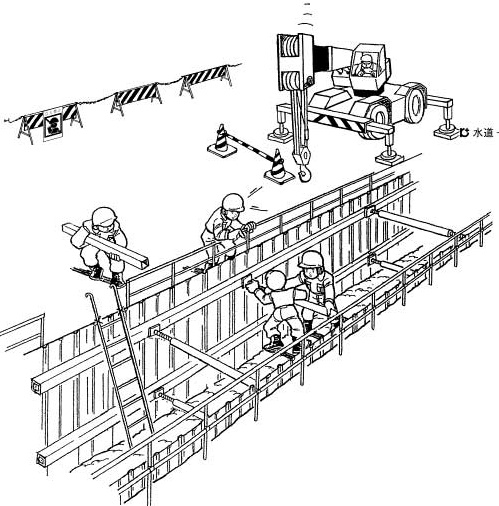 切梁・腹起し取付け作業切梁・腹起し取付け作業切梁・腹起し取付け作業切梁・腹起し取付け作業切梁・腹起し取付け作業切梁・腹起し取付け作業切梁・腹起し取付け作業切梁・腹起し取付け作業切梁・腹起し取付け作業切梁・腹起し取付け作業切梁・腹起し取付け作業作業工程作業の順序危険性又は有害性の特定危険の見積り危険の見積り危険の見積り危険の見積りリスク低減措置危険性又は有害性に接する人安全対策の評価安全対策の評価安全対策の評価安全対策の評価備　　　考作業工程作業の順序危険性又は有害性の特定可能性重大性評　価危険度リスク低減措置危険性又は有害性に接する人実効性効　果評　価危険度備　　　考（続き）４）路面覆工・覆工板の開口部より墜落・開口部に墜落防止柵を設ける作業主任者（続き）４）路面覆工・油圧ショベル（バックホウ）にはさまれ・作業半径内への立入禁止措置をする作業主任者（続き）４）路面覆工・覆工材が落下・つり荷を堅固に固定し、適切な玉掛け用具を使用する玉掛け者（続き）路面覆工作業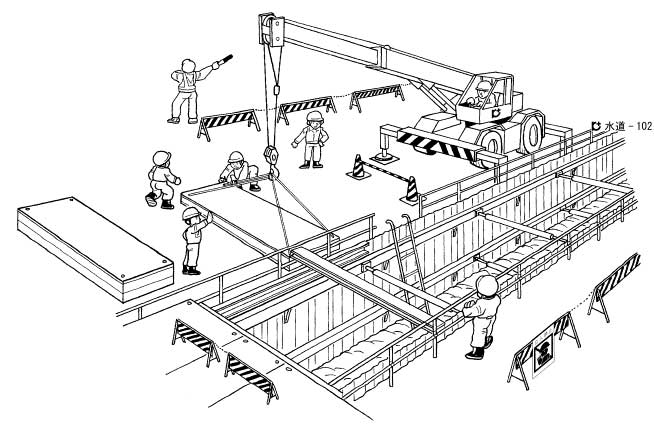 路面覆工作業路面覆工作業路面覆工作業路面覆工作業路面覆工作業路面覆工作業路面覆工作業路面覆工作業路面覆工作業路面覆工作業路面覆工作業４　残土搬出（続く）１）残土積込み・油圧ショベル（バックホウ）のバケットより土が落下・作業半径内への立入禁止措置をする作業主任者４　残土搬出（続く）１）残土積込み・掘削機械の転落・安全運行経路を定め、路肩の点検及び補強をする職長４　残土搬出（続く）１）残土積込み・ベルトコンベアに巻込まれ・作業開始前にプーリ周辺の囲いを点検、確認する作業者４　残土搬出（続く）残土積込み作業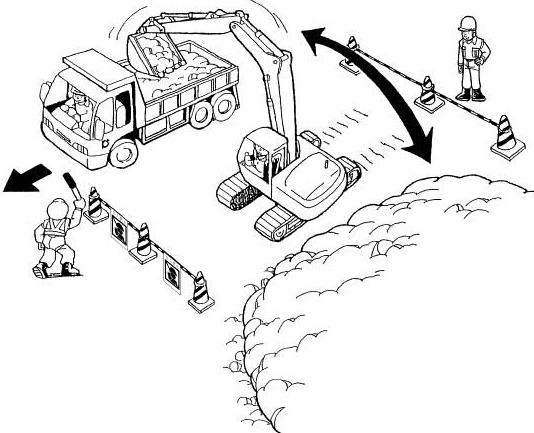 残土積込み作業残土積込み作業残土積込み作業残土積込み作業残土積込み作業残土積込み作業残土積込み作業残土積込み作業残土積込み作業残土積込み作業残土積込み作業作業工程作業の順序危険性又は有害性の特定危険の見積り危険の見積り危険の見積り危険の見積りリスク低減措置危険性又は有害性に接する人安全対策の評価安全対策の評価安全対策の評価安全対策の評価備　　　考作業工程作業の順序危険性又は有害性の特定可能性重大性評　価危険度リスク低減措置危険性又は有害性に接する人実効性効　果評　価危険度備　　　考（続き）２）残土搬出・ダンプトラックと誘導者の接触・ダンプトラックから見える位置で誘導する誘導者ダンプトラック作業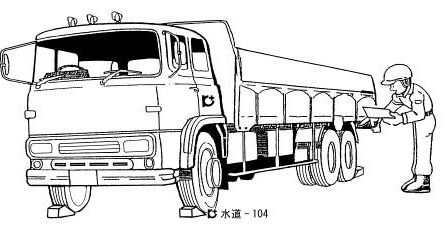 管布設作業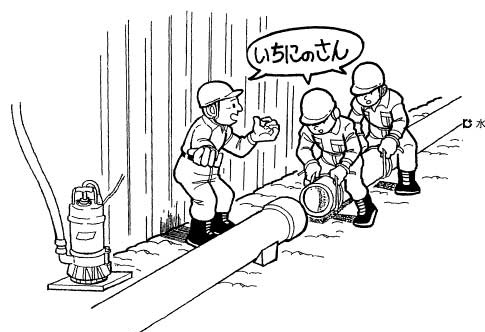 （続き）２）残土搬出・ダンプトラックと一般車両の交通事故・交通ルールを守って安全運転する運転者ダンプトラック作業管布設作業（続き）２）残土搬出・ダンプトラックの運搬残土が道路に落下・決められた積載荷重を守り、荷台はシート養生する運転者ダンプトラック作業管布設作業（続き）２）残土搬出・残土運搬中のダンプトラックが用水路等に転落・交通ＫＹを充実させて、運搬ルートを熟知する運転者ダンプトラック作業管布設作業５　管投入・管布設１）管投入・はしごからの転落・はしごを固定し、設置角度は75°前後で使用する作業者ダンプトラック作業管布設作業５　管投入・管布設１）管投入・玉掛けワイヤロープ切断による管の落下・作業開始前の玉掛ワイヤロープの点検を確実にする玉掛け者ダンプトラック作業管布設作業５　管投入・管布設１）管投入・仮置き管が転がり接触・仮置き管をキャンバーで固定する作業者ダンプトラック作業管布設作業５　管投入・管布設管投入作業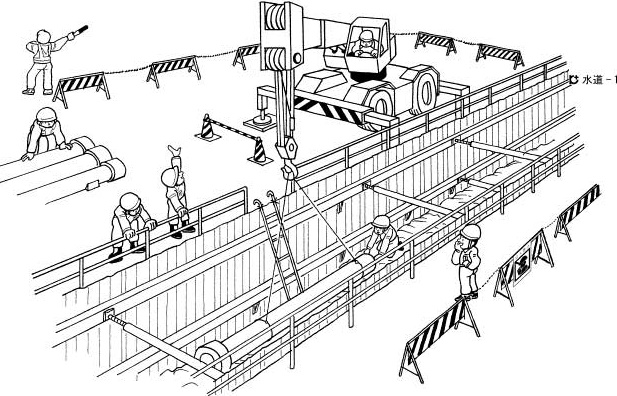 管投入作業管投入作業管投入作業管投入作業管投入作業管投入作業管投入作業管投入作業管投入作業管投入作業管投入作業ダンプトラック作業管布設作業５　管投入・管布設２）管布設・土砂崩壊による生き埋め・作業開始前に、地山及び土止め支保工の点検をする作業主任者ダンプトラック作業管布設作業５　管投入・管布設２）管布設・水中ポンプ故障による管内水位の上昇・水中ポンプの作業前点検を励行する作業者ダンプトラック作業管布設作業５　管投入・管布設２）管布設・管で手をはさむ・必要により作業指揮者を選任し、重量物は複数の作業者で布設する職長ダンプトラック作業管布設作業作業工程作業の順序危険性又は有害性の特定危険の見積り危険の見積り危険の見積り危険の見積りリスク低減措置危険性又は有害性に接する人安全対策の評価安全対策の評価安全対策の評価安全対策の評価備　　　考作業工程作業の順序危険性又は有害性の特定可能性重大性評　価危険度リスク低減措置危険性又は有害性に接する人実効性効　果評　価危険度備　　　考６　人孔桝設置（続く）１）基礎コンクリート・コンクリートが飛散し顔にかかる・保護具（メガネ、マスク）を着用する作業者丸のこ作業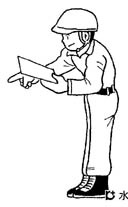 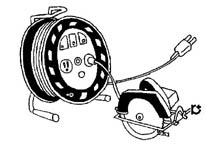 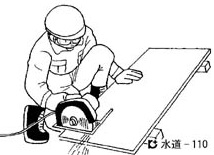 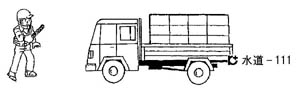 ６　人孔桝設置（続く）１）基礎コンクリート・資材でつまずき転倒・作業開始前の整理整頓をする作業者丸のこ作業６　人孔桝設置（続く）基礎コンクリート打設作業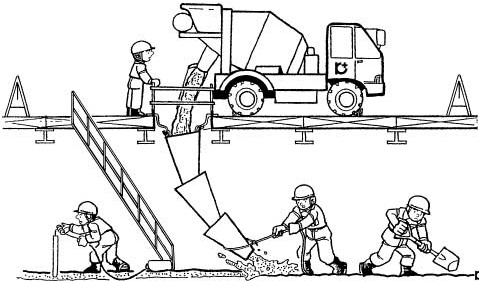 基礎コンクリート打設作業基礎コンクリート打設作業基礎コンクリート打設作業基礎コンクリート打設作業基礎コンクリート打設作業基礎コンクリート打設作業基礎コンクリート打設作業基礎コンクリート打設作業基礎コンクリート打設作業基礎コンクリート打設作業基礎コンクリート打設作業丸のこ作業６　人孔桝設置（続く）２）型枠組立て・解体・資材運搬中の自動車による事故・交通ＫＹを充実させて、運搬ルートを熟知する職長丸のこ作業６　人孔桝設置（続く）２）型枠組立て・解体・のこ刃で切り傷・作業開始前に、のこ刃の接触予防措置の適切な作動を点検する作業者丸のこ作業６　人孔桝設置（続く）２）型枠組立て・解体・作業服、手袋がのこ刃に巻き込まれ・作業開始前に、作業服装を点検する作業者丸のこ作業６　人孔桝設置（続く）３）コンクリート打設・塗装仕上げ時のシンナー中毒・作業中の換気を十分にする作業者丸のこ作業６　人孔桝設置（続く）３）コンクリート打設・開口部よりの墜落・開口部に墜落防止柵を設ける職長丸のこ作業６　人孔桝設置（続く）３）コンクリート打設・生コンクリート車と接触・誘導者を配置し、生コンクリート車の誘導をする職長丸のこ作業６　人孔桝設置（続く）３）コンクリート打設・使用機械にはさまれ・保護具（保護手袋）を着用する作業者丸のこ作業６　人孔桝設置（続く）コンクリート打設作業（コンクリートポンプ車）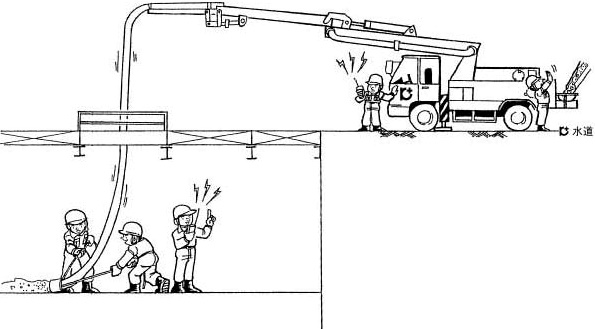 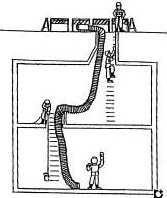 コンクリート打設作業（コンクリートポンプ車）コンクリート打設作業（コンクリートポンプ車）コンクリート打設作業（コンクリートポンプ車）コンクリート打設作業（コンクリートポンプ車）コンクリート打設作業（コンクリートポンプ車）コンクリート打設作業（コンクリートポンプ車）コンクリート打設作業（コンクリートポンプ車）コンクリート打設作業（コンクリートポンプ車）コンクリート打設作業（コンクリートポンプ車）コンクリート打設作業（コンクリートポンプ車）コンクリート打設作業（コンクリートポンプ車）丸のこ作業作業工程作業の順序危険性又は有害性の特定危険の見積り危険の見積り危険の見積り危険の見積りリスク低減措置危険性又は有害性に接する人安全対策の評価安全対策の評価安全対策の評価安全対策の評価備　　　考作業工程作業の順序危険性又は有害性の特定可能性重大性評　価危険度リスク低減措置危険性又は有害性に接する人実効性効　果評　価危険度備　　　考（続き）４）側塊据付け・側塊据付けで手をはさまれ・保護具（保護手袋）を着用する作業者側塊据付け作業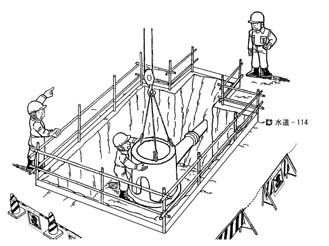 （続き）４）側塊据付け・作業足場から転落・安全帯を使用する作業者側塊据付け作業（続き）４）側塊据付け・側塊が玉掛けワイヤロープからはずれ落下・つり荷を堅固に固定し、適切な玉掛け用具を使用する作業員側塊据付け作業７　埋戻し（続く）１）埋戻し・建設機械移動中、用水路等に転落・誘導者を配置する職長側塊据付け作業７　埋戻し（続く）１）埋戻し・残土盛土の斜面より油圧ショベル（バックホウ）の転倒・積込み機械の足元は平坦にしておく運転者側塊据付け作業７　埋戻し（続く）１）埋戻し・油圧ショベル（バックホウ）に激突され・誘導者（見張員）の配置及び立入禁止措置をする作業主任者側塊据付け作業７　埋戻し（続く）１）埋戻し・ダンプトラックと誘導者の接触・ダンプトラックから見える位置で誘導する誘導者側塊据付け作業７　埋戻し（続く）１）埋戻し・転圧機械を持上げて腰痛・重い機械は複数の作業者で運搬する作業者側塊据付け作業７　埋戻し（続く）１）埋戻し・路肩崩壊による機械の転倒・路肩の状況を確認し、路肩には重量物を乗せない作業者側塊据付け作業７　埋戻し（続く）１）埋戻し・転圧機械にはさまれ・狭い場所では見張員を配置する作業主任者側塊据付け作業７　埋戻し（続く）埋戻し作業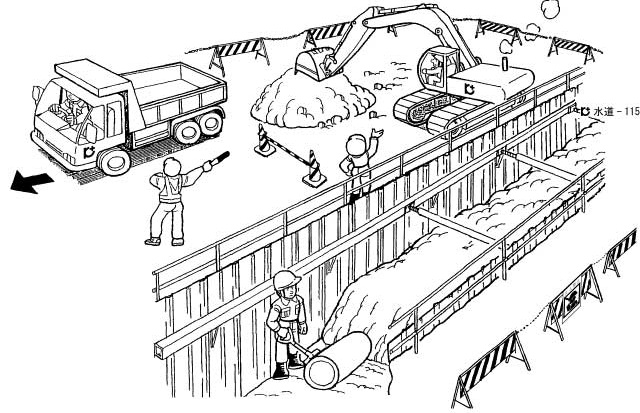 埋戻し作業埋戻し作業埋戻し作業埋戻し作業埋戻し作業埋戻し作業埋戻し作業埋戻し作業埋戻し作業埋戻し作業埋戻し作業側塊据付け作業７　埋戻し（続く）２）切梁・腹起し取外し・切梁・腹起しの落下・取外しの手順を周知徹底する職長側塊据付け作業７　埋戻し（続く）２）切梁・腹起し取外し・作業足場から転落・足場を堅固にし、安全帯を使用する作業主任者側塊据付け作業７　埋戻し（続く）２）切梁・腹起し取外し・玉掛けワイヤロープ切断による鋼材の落下・重量に合った適切な玉掛けワイヤロープを使用する玉掛け者側塊据付け作業作業工程作業の順序危険性又は有害性の特定危険の見積り危険の見積り危険の見積り危険の見積りリスク低減措置危険性又は有害性に接する人安全対策の評価安全対策の評価安全対策の評価安全対策の評価備　　　考作業工程作業の順序危険性又は有害性の特定可能性重大性評　価危険度リスク低減措置危険性又は有害性に接する人実効性効　果評　価危険度備　　　考（続き）切梁・腹起し取外し作業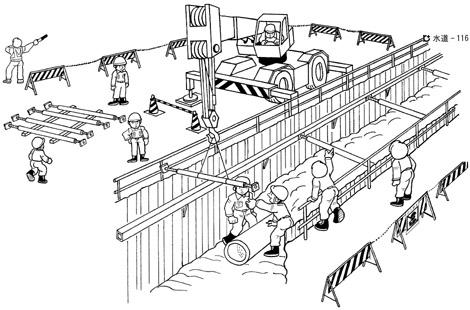 切梁・腹起し取外し作業切梁・腹起し取外し作業切梁・腹起し取外し作業切梁・腹起し取外し作業切梁・腹起し取外し作業切梁・腹起し取外し作業切梁・腹起し取外し作業切梁・腹起し取外し作業切梁・腹起し取外し作業切梁・腹起し取外し作業切梁・腹起し取外し作業鋼矢板引抜き作業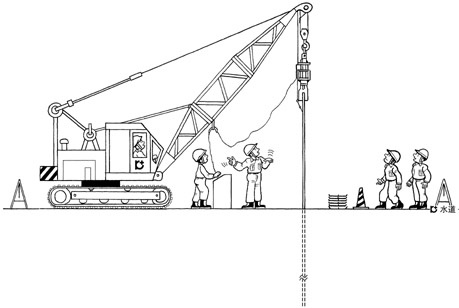 （続き）３）路面覆工撤去・撤去材で足を取られて転倒・撤去資材はその都度、整理整頓する作業者鋼矢板引抜き作業（続き）３）路面覆工撤去・撤去した跡の開口部に墜落・開口部には立入禁止措置を設ける作業者鋼矢板引抜き作業（続き）３）路面覆工撤去・玉掛け用具が破損し、覆工板が落下・作業開始前の玉掛け用具の点検を励行する玉掛け者鋼矢板引抜き作業（続き）路面覆工撤去作業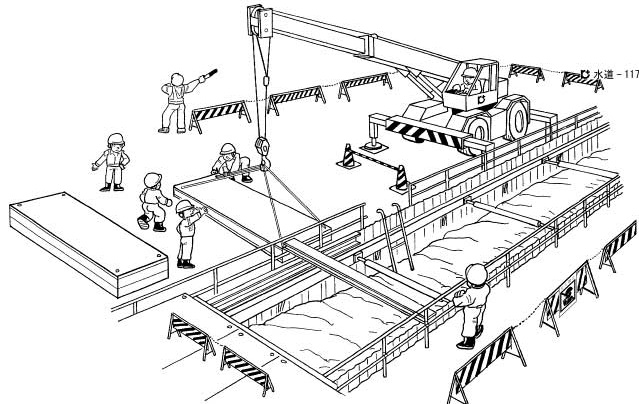 路面覆工撤去作業路面覆工撤去作業路面覆工撤去作業路面覆工撤去作業路面覆工撤去作業路面覆工撤去作業路面覆工撤去作業路面覆工撤去作業路面覆工撤去作業路面覆工撤去作業路面覆工撤去作業鋼矢板引抜き作業（続き）４）鋼矢板引抜き・鋼矢板が振れて激突され・長尺物は介錯ロープを使用する玉掛け者鋼矢板引抜き作業（続き）４）鋼矢板引抜き・引抜き跡で足を取られ転倒・引抜き跡は立入禁止措置を実施し、早期に復旧する職長鋼矢板引抜き作業（続き）４）鋼矢板引抜き・仮置き鋼矢板の荷崩れ・残土を落とし、安定した仮置き高さ（枚数）に積む作業者鋼矢板引抜き作業（続き）４）鋼矢板引抜き・土砂崩壊による生き埋め・鋼矢板側に体を預けて作業する作業員鋼矢板引抜き作業作業工程作業の順序危険性又は有害性の特定危険の見積り危険の見積り危険の見積り危険の見積りリスク低減措置危険性又は有害性に接する人安全対策の評価安全対策の評価安全対策の評価安全対策の評価備　　　考作業工程作業の順序危険性又は有害性の特定可能性重大性評　価危険度リスク低減措置危険性又は有害性に接する人実効性効　果評　価危険度備　　　考８　道路復旧１）路盤転圧・転圧機械と接触・誘導者（見張員）を配置する職長路盤作業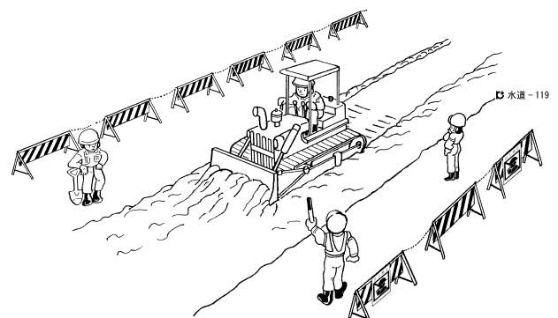 ８　道路復旧１）路盤転圧・ダンプトラックと作業者の接触・ダンプトラックの運行経路を設定し、誘導者を配置する作業者路盤作業８　道路復旧１）路盤転圧・ダンプアップで走行し、頭上障害物と接触・頭上障害物を表示し、誘導者（見張員）を配置する職長路盤作業８　道路復旧２）合板転圧・舗装機械とダンプトラックの接触・誘導は誘導用具（笛、旗等）を使用し、見やすい位置でする誘導者路盤作業８　道路復旧２）合板転圧・舗装機械にはさまれ・誘導者（見張員）を配置する職長路盤作業８　道路復旧２）合板転圧・乳剤飛散による負傷・保護具（メガネ、マスク）を着用する作業者路盤作業８　道路復旧２）合板転圧・合材にふれてやけど・保護具（保護手袋）を着用する作業者路盤作業８　道路復旧転圧作業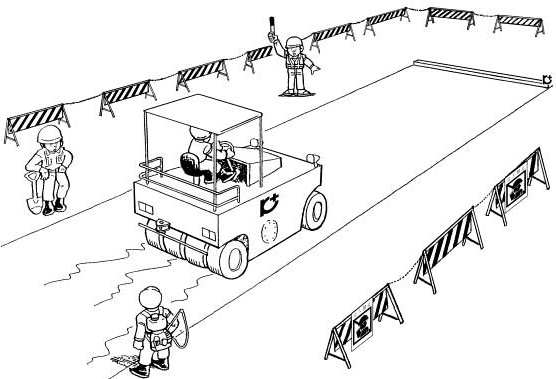 転圧作業転圧作業転圧作業転圧作業転圧作業転圧作業転圧作業転圧作業転圧作業転圧作業転圧作業路盤作業８　道路復旧３）作業帯の撤去・一般車両の突っ込み・交通誘導者を配置し、車両の誘導を適切にする職長路盤作業８　道路復旧３）作業帯の撤去・一般車両との接触・許可条件に合った作業帯を設置する職長路盤作業８　道路復旧３）作業帯の撤去・電源撤去時の感電・有資格者による作業をする職長路盤作業９　片付け１）清掃、片付け・第三者への危険・誘導者を配置する職長路盤作業９　片付け１）清掃、片付け・移設物復旧位置の誤認・復旧位置をその都度確認し、管理者（職員）の立会いを求める職長路盤作業９　片付け清掃、片付け作業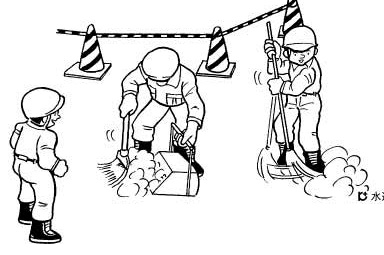 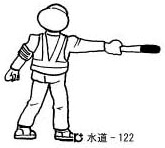 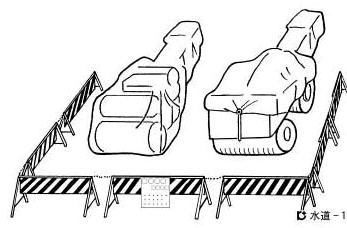 清掃、片付け作業清掃、片付け作業清掃、片付け作業清掃、片付け作業清掃、片付け作業清掃、片付け作業清掃、片付け作業清掃、片付け作業清掃、片付け作業清掃、片付け作業清掃、片付け作業路盤作業